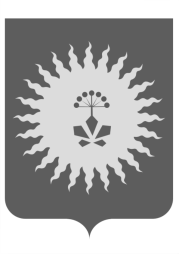 ДУМААНУЧИНСКОГО МУНИЦИПАЛЬНОГО ОКРУГАПРИМОРСКОГО КРАЯР Е Ш Е Н И Е  О протесте прокурора Владивостокской межрайонной природоохранной прокуратуры от 31.10.2022 № 7-13-2022/89 на Правила использования водных объектов общего пользования для личных и бытовых нужд, расположенных на территории Анучинского муниципального округа, утвержденные решением Думы Анучинского муниципального округа от 26.10.2020 № 113-НПА Принято Думой Анучинскогомуниципального округа30 ноября 2022 года 	В соответствии с Федеральным законом   от 06.10.2003 № 131-ФЗ  «Об общих принципах организации местного самоуправления в Российской Федерации», Уставом Анучинского муниципального округа Приморского края:	1. Протест прокурора Владивостокской межрайонной природоохранной прокуратуры от 31.10.2022 № 7-13-2022/89 на Правила использования водных объектов общего пользования для личных и бытовых нужд, расположенных на территории Анучинского муниципального округа, утвержденные решением Думы Анучинского муниципального округа от 26.10.2020 № 113-НПА, удовлетворить.	2. Решение Думы Анучинского муниципального округа от 26.10.2020 № 113-НПА «О Правилах использования водных объектов общего пользования для личных и бытовых нужд, расположенных на территории Анучинского муниципального округа» привести в соответствие действующему законодательству.	3. Настоящее решение вступает в силу со дня его принятия.Глава Анучинского муниципального округа                                                           С.А. Понуровскийс. Анучино 30 ноября 2022 года  №  364